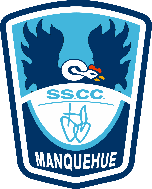 Nombre: _______________________________     Fecha: ______________Lo que me provoca tristeza es…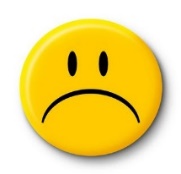 Las cosas que me hacen sentir alegría son…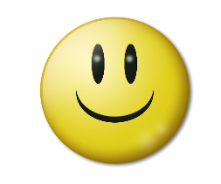 